LAPORAN PENELITIAN DOSEN 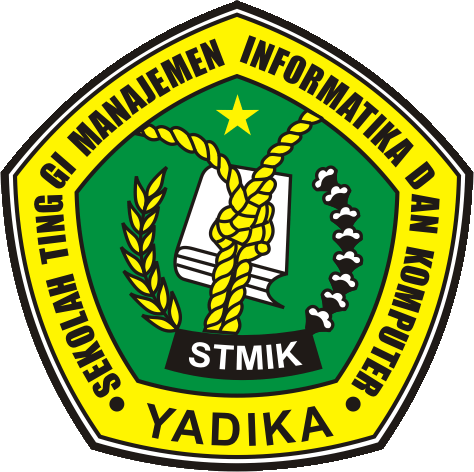 PENGGALIAN KAIDAH MULTILEVEL ASSOCIATION RULE DARI DATA MART SWALAYAN ASGAPPeneliti:Teguh Pradana, S.Kom, M.Kom(NIDN. 0716027302)LEMBAGA PENELITIAN DAN PENGABDIAN KEPADA MASYARAKATSEKOLAH TINGGI MANAJEMEN INFORMATIKA DAN KOMPUTERBANGILPEBRUARI 2015HALAMAN PENGESAHANPENELITIAN DOSEN PEMULAJudul	:	PENGGALIAN KAIDAH MULTILEVEL ASSOCIATION RULE DARI DATA MART SWALAYAN ASGAPKode/Nama Rumpun	:	058/Teknik InformatikaKetua Tim PengusulNama Lengkap	:  Teguh Pradana, S.Kom, M.KomNIDN	:	0716027302Jabatan Fungsional	:	Tenaga PengajarProgram Studi	:	Teknik InformatikaNomor HP	:	085231374467Alamat Surel (E-mail)	:	inti_persada_software@yahoo.co.idBiaya Penelitian	:	-	Diusulkan Ke DIKTI	Rp-Dana Internal PT	Rp 2.750.000,-Dana Institusi Lain	Rp -Inkind	Rp -DAFTAR ISIHalaman Pengesahan 		iiDaftar Isi 		iiiRingkasan 		ivBab I Pendahuluan 		1Rumusan Masalah 		2Batasan Masalah 		2Tujuan Penelitian 		3Luaran Penelitian 		3Kontribusi Penelitian 		3Bab II Tinjauan Pustaka 		4Bab III Metode Penelitian 		11Bab IV Biaya Dan Jadwal Penelitian 		13Daftar Pustaka 		14RINGKASAN Aplikasi Penjualan Buku Pada Swalayan Asgap Berbasis Web untuk dapat mengelolah data penjualan secara lebih terperinci sehingga dapat mempermudah menemukan data yang diperlukan.Aplikasi ini dapat melakukan pencatatan data pesanan, penginputan pelanggan, membuat laporan penjualan dan pembelian dengan dicetak.Aplikasi ini dapat menunjukan laporan penjualan sisa stock barang dengan dicetakDAFTAR PUSTAKANugroho, Bunafit. Aplikasi Pemograman Web Dinamis dengan PHP dan MySQL. Yogyakarta: Penerbit Gava Media, 2008.Purwanti, D. (2008, 3). Pengertian Website. Retrieved 5 28, 2011, from (http://deeyan.blogspot.com/2008/03/pengertian-website.html).Syafi’i, M. (2004). Membangun Aplikasi Berbasis Web PHP dan MySQL. Yogyakarta: Andi.Wardani, M. (2009). Web Programming. Bandung: Politeknik Telkom.Sidik, B. 2003. MySQL. Bandung; Informatika Bandung.(http://tutorialpemrograman.wordpress.com/2009/08/08/konsep-conceptual-data-model-cdm-dan-physical-data-model-pdm/).Rohim, A. (2009). Perancangan Basis Data Relasional. Bandung: Politeknik Telkom.SURAT PERNYATAAN KETUA PENELITIYang bertanda tangan dibawah ini:Nama			      :  Teguh Pradana, S.Kom, M.Kom NIDN	:	0716027302Pangkat.Golongan	:	-Jabatan Fungsional	:	-Dengan ini menyatakan bahwa proposal penelitian saya dengan PENGGALIAN KAIDAH MULTILEVEL ASSOCIATION RULE DARI DATA MART SWALAYAN ASGAPyang diusulkan dalam skema HIBAH PENELITIAN DOSEN tahun anggaran 2015 bersifat original dan belum pernah dibiayai oleh lembaga/sumber dana lain. Bilamana dikemudian hari ditemukan ketidak-sesuaian dengan pernyataan ini, maka saya bersedia dituntut dan diproses sesuai dengan ketentuan yang berlaku dan mengembalikan seluruh biaya penelitian yang sudah diterima ke kas negara.Demikian pernyataan ini dibuat dengan sesungguhnya dan dengan sebenar-benarnya.		Pasuruan, 22 Pebruari 2015	Mengetahui,	yang menyatakan,	Ketua LPPM STMIK Yadika Bangil		Materai Rp 6000 M. Imron, ST			                            Teguh Pradana, S.Kom, M.Kom        NIK. 09110680007                                       NIDN. 0716027302Bangil, 22Maret 2015Bangil, 22Maret 2015Mengetahui,Ketua STMIK Yadika,Tanda tanganDr. Moh. Aries Syufagi, S.Pd, M.T NIK. Ketua Tim Pengusul,Tanda tanganTeguh Pradana, S.Kom, M.KomNIDN.0716027302Menyetujui,Ketua LPPMTanda tangan M. Imron, STNIK. 09110680007Menyetujui,Ketua LPPMTanda tangan M. Imron, STNIK. 09110680007